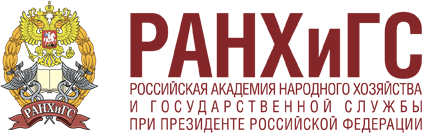 ИНФОРМАЦИОННОЕ ПИСЬМОАлтайский филиал федерального государственного бюджетного образовательного учреждения высшего образования «Российская академия народного хозяйства и государственной службы при Президенте Российской Федерации»(Алтайский филиал РАНХиГС)Приглашает Вас принять участие в I межвузовской научно-практической конференции«ПРОБЛЕМЫ ФИЗКУЛЬТУРНОГО НЕПРОФЕССИОНАЛЬНОГО ОБРАЗОВАНИЯ ОБУЧАЮЩИХСЯ В  ВЫСШИХ УЧЕБНЫХ ЗАВЕДЕНИЯХ»Конференция состоится 20 апреля 2019 года по адресу г. Барнаул, ул. Партизанская, д.187 (Алтайский филиал РАНХиГС). К участию в конференции приглашаются студенты, магистранты и аспиранты. Форма участия в конференции: очная и заочная. Язык конференции: русский.Секции конференции:Секция 1. Оздоровительная направленность физической культуры в вузе.Секция 2. Спортизация системы физического воспитания в высшей школе.По итогам конференции планируется издание электронного сборника научных статей, одобренных оргкомитетом.Срок подачи научных статей и регистрации до 10 апреля 2019 г.ВАЖНО:Материалы научных публикаций и заявки необходимо отправлять по адресу электронной почты: urov1991@rambler.ru, giend@alt.ranepa.ru Материалы научных публикаций присылаются только в формате DOC, с пометкой в теме письма: «ФКиС РАНХиГС». Имя файла включает ФИО автора, место учебы и указание секции (например: «Иванов ИИ_АлтГУ_Секция 1»)Заявка по прилагаемой форме прикрепляется отдельным файлом к письму (например: «Иванов ИИ_Заявка»). Если несколько авторов, заявка оформляется на каждого отдельноДополнительно третьим файлом необходимо приложить справку о проверке работы в системе «Антиплагиат». Допустимое заимствование текста не более 60%Работа конференции будет проходить по следующему регламенту:9.00 – встреча и регистрация участников10.00 – пленарное заседание11.00-14.00 – работа секций конференцииОрганизационный взнос не предусматривается. Принимаются только материалы, отвечающие тематике научной конференции и установленным требованиям (приведены ниже). Проезд и размещение участников осуществляется за счет направляющей стороны.Форма заявки:Технические требования к оформлению научной публикации:Формат: размер листа А4Поля страницы: по 2,0 смШрифт: Times New Roman Cyr 14 птМежстрочный интервал: одинарныйОтступ: 1,25 см, выравнивание: по ширинеСхемы, графики, таблицы и диаграммы должны быть выполнены средствами текстового редактора WORD в черно-белом вариантеОбъем публикации – до 5 страницФормулы необходимо набирать в «редакторе формул» текстового редактора Word (MS equation 3.0)Все аббревиатуры и сокращения, кроме общеизвестных, должны быть расшифрованы при первом употреблении в текстеСсылки даются только внутри текста в квадратных скобках по образцу: [1], [12], [1, c.123]Список использованной литературы оформляется в форме библиографического списка:Источники в библиографическом списке указываются строго в соответствии с ГОСТ-2003 http://www.eltech.ru/assets/files/GOST_7.1-2003_Prilozhenie.pdfОбразец оформления научной публикации:Контактные лица:Юров Вячеслав Викторович – преподаватель кафедры гуманитарных и естественнонаучных дисциплин Алтайского филиала ФГБОУ ВО «Российская академия народного хозяйства и государственной службы при Президенте Российской Федерации».E-mail: urov1991@rambler.ru, тел. +7 961 978 17 91Молчкова Наталья Юрьевна – старший преподаватель кафедры гуманитарных и естественнонаучных дисциплин Алтайского филиала ФГБОУ ВО «Российская академия народного хозяйства и государственной службы при Президенте Российской Федерации».E-mail: molchkova79@mail.ru, тел. +7 3852 503 481Шеенко Евгений Иванович – к.п.н., доцент кафедры гуманитарных и естественнонаучных дисциплин Алтайского филиала ФГБОУ ВО «Российская академия народного хозяйства и государственной службы при Президенте Российской Федерации».E-mail: sheenk@rambler.ru, тел. +7 3852 503 481Уважаемые участники, обращаем Ваше внимание на то, что материалы научных публикаций должны быть оформлены строго в соответствии с указанными требованиями, в противном случае они не будут приняты.С Уважением, Оргкомитет конференции!Ф.И.О. автора:Место учебы/работы (полное наименование организации):Статус автора/научного руководителя (студент, магистрант/преподаватель, доцент):E-mail:Секция:Название публикации:Форма участия в конференции (очная/заочная):Мошенничество в тренажерных залахА.А. ИвановАлтайский филиал ФГБОУ ВО«Российская академия народного хозяйства и государственной службы при Президенте Российской Федерации»г. БарнаулТекст… Текст… Текст… Текст… Текст… Текст… Текст… Текст… Текст… Текст… Текст… Текст… Текст… Текст… Текст… Текст… Текст… Текст… Текст… Текст… Текст… Текст… Текст… Текст… Текст… Текст… Библиографический списокТекстТекстТекстНаучный руководитель – Р.О. Валынкин, к.п.н., доцент